Checklist des articles originaux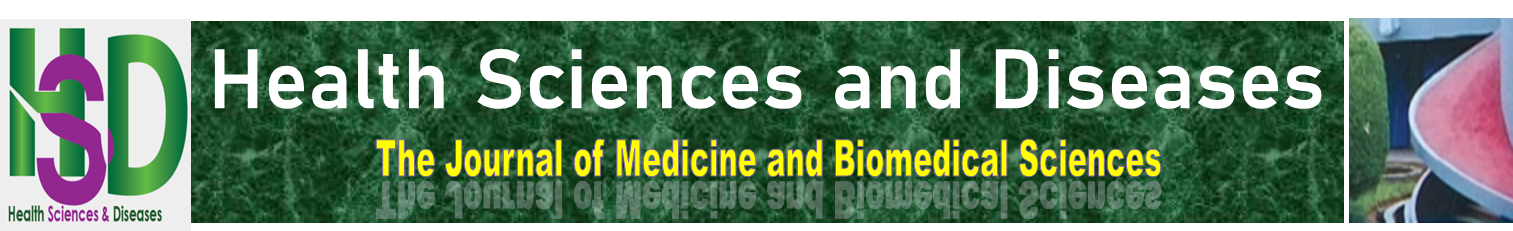 Titre de l’article: Malnutrition aigüe sévère avec complications chez les enfants de 0 à 59 mois : Aspects épidémiologique, clinique et thérapeutique au service de pédiatrie de Labé Auteur principal : 	BARRY Ibrahima Koolo (kholobarry@gmail.com.  Vous devez relire votre travail en vérifiant sa  conformité à tous les items et ne cocher QU’APRÈS AVOIR EFFECTUÉ (ÉVENTUELLEMENT) LES CORRECTIONSItem  (Vérifier que)Cocher CommentairesPage de titre Le titre comporte au plus 25 motsxLe titre abrégé est disponible et convenableXLa traduction du titre dans l’autre langue est fournieXLe titre contient le design et la populationXLa liste des auteurs est fournieXLes auteurs sont classés avec des numéros en exposant XLa liste des affiliations est fournie et numérotéeXLe nombre d’auteurs est inférieur à 10XSinon, tarif plein d’officeL’auteur correspondant est spécifié avec e-mail et numéro de téléphone XRésuméIl est disponible et comporte moins de 250 motsXLes sections de l’abstract sont bien précisées : Background/Purpose-Materials and Methods-Results-ConclusionXL’abstract est informatifXLa qualité de la langue est acceptable XLes mots-clés sont disponiblesXAbstract anglaisIl est disponible et comporte moins de 250 motsXLes sections de l’abstract sont bien précisées : Introduction, Méthodes, Résultats, Conclusion.XLa qualité de la langue est acceptable XLe résumé est informatif XLes mots-clés sont disponiblesXCorps de l’articleToutes les parties sont présentes : Introduction-Matériels et Méthodes-Résultats-Discussion-ConclusionXLe corps de l’article comporte au plus 4000 motsXIntroductionL’introduction comporte au plus 400 motsXLe contexte de la question de recherche est préciséxL’état des connaissances dans le domaine étudié est décritXUne hypothèse est formulée a prioriXLe dernier paragraphe précise le but, le design et la populationXChaque assertion significative est référencéeXLa contribution de l’article à l’amélioration des pratiques ou des connaissances est indiquéeXLa qualité de la langue est acceptable (temps des verbes)XMatériels et MéthodesCette section comporte au plus 800 motsXLe caractère prospectif/rétrospectif de l’étude est mentionnéXLe lieu (setting) de l’étude est clairement indiquéXLe design choisi est explicite et approprié pour l’objectif visé XLa technique de calcul de la taille de l’échantillon est préciséeXPopulation cible, population mère et population d’étude sont décritesXLes critères de sélection sont clairement énoncés XLes variables étudiées sont clairement énoncées :XLes sources de données, instruments/procédures sont détaillés et référencésXLes critères de diagnostic et de jugement sont explicitesXUn paragraphe précise les considérations éthiquesXUn paragraphe explicite les méthodes statistiques XLe problème des biais éventuel est abordéXLa qualité de la langue est acceptable (temps des verbes)XRésultatsLa section Résultats comporte au plus 1000 motsXParticipants : leur nombre est annoncé à toutes les phases : éligibles, examinés pour être retenus, retenus, analysés et les raisons des non inclusions sont explicitées à chaque phaseXUn diagramme de flux est présentLes statistiques descriptives initiales sont suffisantes, XLes résultats sont clairs en matière de résultats principaux et accessoires.XIl n’y a pas de redondance entre texte, figures et tableauxXTous les pourcentages sont précédés de leurs valeurs absoluesXToutes les variables annoncées dans la méthodologie sont représentéesXLes résultats cadrent avec les objectifs de l’étudeXLa qualité de la langue est acceptable (temps des verbes)XTableaux et figuresIl y’a au plus 07 tableaux et figures dans l’articleXChaque figure est numérotée en chiffre arabe et titréeXLa qualité des figures est convenableXToutes les abréviations sont expliquées en bas de figure/tableauXDiscussion et conclusionLa discussion comporte au plus 800 motsXUn  paragraphe synthétise les résultats en rapport avec les objectifsXTous les résultats pertinents sont discutés et comparés à la littératureXToutes les assertions significatives sont référencéesXDes informations ambiguës, incertaines ou biaisées sont évitées XL’apport de l’étude est judicieusement établiXLes limites de l’étude sont discutées (validité, reproductibilité, généralisabilité)XLa conclusion répond fidèlement et complètement aux objectifs de l’étudeXLa conclusion est concise et la qualité de la langue est acceptable (Présent)XPertinence L’étude s’intéresse à des questions importantes et/ou prioritaires de santéXOriginalité Le sujet étudié est nouveauXL’article relève des différences pertinentes avec ce qui est déjà connu ou apporte des informations nouvellesXL’étude apporte une idée prometteuse ou des alternatives intéressantesXRéférencesLes références sont disponibles et insérées par un logiciel bibliographique XIl y a au moins un article de HSD dans les réferencesXIl y’a au plus 70 référencesXDéclarationsLa contribution des auteurs est préciséeXXXLes remerciements sont convenablement formulésLes conflits d’intérêt éventuels sont précisésXXXLes appuis financiers et autres types de sponsoring sont annoncésLe consentement formel des patients a été obtenuXXXUne clairance éthique a été obtenueXXXQuel public pourrait être intéressé et pourquoi ?Personnel de santé, responsables sanitaires et chercheursPersonnel de santé, responsables sanitaires et chercheursPersonnel de santé, responsables sanitaires et chercheursQuels sont les principaux mérites de votre article et pourquoi ?Article original de recherche dans un district de santé d’une des régions les plus défavoriséesArticle original de recherche dans un district de santé d’une des régions les plus défavoriséesArticle original de recherche dans un district de santé d’une des régions les plus défavorisées